به نام ایزد  دانا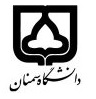                                                                  (کاربرگ طرح درس)                       تاریخ بهروز رسانی: 30/6/1400                                                                               دانشکده     : روانشناسی و علوم تربیتی                                                                 نیمسال 1 سال تحصیلی 01-00بودجهبندی درسمقطع: کارشناسی□  کارشناسی ارشد  دکتری□مقطع: کارشناسی□  کارشناسی ارشد  دکتری□مقطع: کارشناسی□  کارشناسی ارشد  دکتری□تعداد واحد: نظری 2 عملی 1تعداد واحد: نظری 2 عملی 1فارسی: روش تحقیق روانشناسی فارسی: روش تحقیق روانشناسی نام درسپیشنیازها و همنیازها: نداردپیشنیازها و همنیازها: نداردپیشنیازها و همنیازها: نداردپیشنیازها و همنیازها: نداردپیشنیازها و همنیازها: نداردلاتین: Research method in psychologyلاتین: Research method in psychologyنام درسشماره تلفن اتاق:  33623300 داخلی 122شماره تلفن اتاق:  33623300 داخلی 122شماره تلفن اتاق:  33623300 داخلی 122شماره تلفن اتاق:  33623300 داخلی 122مدرس: دکتر پرویز صباحی مدرس: دکتر پرویز صباحی مدرس: دکتر پرویز صباحی مدرس: دکتر پرویز صباحی منزلگاه اینترنتی:         http//semnan.psy.ac.irمنزلگاه اینترنتی:         http//semnan.psy.ac.irمنزلگاه اینترنتی:         http//semnan.psy.ac.irمنزلگاه اینترنتی:         http//semnan.psy.ac.irپست الکترونیکی:             p_sabahi@semnan.ac.irپست الکترونیکی:             p_sabahi@semnan.ac.irپست الکترونیکی:             p_sabahi@semnan.ac.irپست الکترونیکی:             p_sabahi@semnan.ac.irبرنامه تدریس در هفته و شماره کلاس:  شنبه ساعت 10 تا 12 و یکشنبه ساعت 8 تا 10برنامه تدریس در هفته و شماره کلاس:  شنبه ساعت 10 تا 12 و یکشنبه ساعت 8 تا 10برنامه تدریس در هفته و شماره کلاس:  شنبه ساعت 10 تا 12 و یکشنبه ساعت 8 تا 10برنامه تدریس در هفته و شماره کلاس:  شنبه ساعت 10 تا 12 و یکشنبه ساعت 8 تا 10برنامه تدریس در هفته و شماره کلاس:  شنبه ساعت 10 تا 12 و یکشنبه ساعت 8 تا 10برنامه تدریس در هفته و شماره کلاس:  شنبه ساعت 10 تا 12 و یکشنبه ساعت 8 تا 10برنامه تدریس در هفته و شماره کلاس:  شنبه ساعت 10 تا 12 و یکشنبه ساعت 8 تا 10برنامه تدریس در هفته و شماره کلاس:  شنبه ساعت 10 تا 12 و یکشنبه ساعت 8 تا 10اهداف درس: آشنایی با روش تحقیق علمی- پروپوزال نویسی و انواع روش های پژوهشاهداف درس: آشنایی با روش تحقیق علمی- پروپوزال نویسی و انواع روش های پژوهشاهداف درس: آشنایی با روش تحقیق علمی- پروپوزال نویسی و انواع روش های پژوهشاهداف درس: آشنایی با روش تحقیق علمی- پروپوزال نویسی و انواع روش های پژوهشاهداف درس: آشنایی با روش تحقیق علمی- پروپوزال نویسی و انواع روش های پژوهشاهداف درس: آشنایی با روش تحقیق علمی- پروپوزال نویسی و انواع روش های پژوهشاهداف درس: آشنایی با روش تحقیق علمی- پروپوزال نویسی و انواع روش های پژوهشاهداف درس: آشنایی با روش تحقیق علمی- پروپوزال نویسی و انواع روش های پژوهشامکانات آموزشی مورد نیاز:  ویدئو پرژکتورامکانات آموزشی مورد نیاز:  ویدئو پرژکتورامکانات آموزشی مورد نیاز:  ویدئو پرژکتورامکانات آموزشی مورد نیاز:  ویدئو پرژکتورامکانات آموزشی مورد نیاز:  ویدئو پرژکتورامکانات آموزشی مورد نیاز:  ویدئو پرژکتورامکانات آموزشی مورد نیاز:  ویدئو پرژکتورامکانات آموزشی مورد نیاز:  ویدئو پرژکتورامتحان پایانترمامتحان میانترمارزشیابی مستمر(کوئیز)ارزشیابی مستمر(کوئیز)فعالیتهای کلاسی و آموزشیفعالیتهای کلاسی و آموزشینحوه ارزشیابینحوه ارزشیابی80---2020درصد نمرهدرصد نمرهکولیکان، هیو. (1398). آمار و روش های پژوهش در روانشناسی. ترجمه دکتر علی دلاور و همکاران. تهران: انتشارات رشد.گال، بورگ و گال. (1390). روش تحقیق کمی و کیفی در روانشناسی و علوم تربیتی. ترجمه نصر اصفهانی و همکاران. تهران: سمت.کولیکان، هیو. (1398). آمار و روش های پژوهش در روانشناسی. ترجمه دکتر علی دلاور و همکاران. تهران: انتشارات رشد.گال، بورگ و گال. (1390). روش تحقیق کمی و کیفی در روانشناسی و علوم تربیتی. ترجمه نصر اصفهانی و همکاران. تهران: سمت.کولیکان، هیو. (1398). آمار و روش های پژوهش در روانشناسی. ترجمه دکتر علی دلاور و همکاران. تهران: انتشارات رشد.گال، بورگ و گال. (1390). روش تحقیق کمی و کیفی در روانشناسی و علوم تربیتی. ترجمه نصر اصفهانی و همکاران. تهران: سمت.کولیکان، هیو. (1398). آمار و روش های پژوهش در روانشناسی. ترجمه دکتر علی دلاور و همکاران. تهران: انتشارات رشد.گال، بورگ و گال. (1390). روش تحقیق کمی و کیفی در روانشناسی و علوم تربیتی. ترجمه نصر اصفهانی و همکاران. تهران: سمت.کولیکان، هیو. (1398). آمار و روش های پژوهش در روانشناسی. ترجمه دکتر علی دلاور و همکاران. تهران: انتشارات رشد.گال، بورگ و گال. (1390). روش تحقیق کمی و کیفی در روانشناسی و علوم تربیتی. ترجمه نصر اصفهانی و همکاران. تهران: سمت.کولیکان، هیو. (1398). آمار و روش های پژوهش در روانشناسی. ترجمه دکتر علی دلاور و همکاران. تهران: انتشارات رشد.گال، بورگ و گال. (1390). روش تحقیق کمی و کیفی در روانشناسی و علوم تربیتی. ترجمه نصر اصفهانی و همکاران. تهران: سمت.منابع و مآخذ درسمنابع و مآخذ درسشماره هفته آموزشیمبحثتوضیحات1مقدمه ای بر روش تحقیق2اهداففرضیه هایا سوال3اهداففرضیه هایا سوال4اهداففرضیه هایا سوال5گزارش تحقیق6گزارش تحقیق7مرور پیشینه8اخلاق در پژوهش9روش های تحقیق کمی10روش های تحقیق کمی11روش های تحقیق کمی12روش های تحقیق کمی13اصول سنجش14روش های تحقیق کیفی15روش های تحقیق کیفی16روش های تحقیق کیفی